TO:FROM:UN/JR/194/49WALTER SYTAN JACOB ROBINSON'0«c(,U	1$מדינת יטדאלקונסוליה כלליתCONSULATE GENERAL OF ISRAEJ MEMORANDUMApril 18, 1949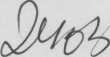 I I EAST 70TH STREET NEW YORK 21• N. Y.TR 9-7600Enclosed pleese find the following three memoranda{ The Present Position of Israel's Application for Membership in the United Nations Some Arab Views on the Legal Force of Recommendations of the General Assembly and on possible Consequences for Membership if not complying with such Recommendations Some Arab Statements concerning Internationalization of Jerusalem which I prepared lately.V> e I!! □ 11 ט ןף ד era נסבסencl.P.S.!inclosed please find also my today's memoranda, ri*.{ Cuban statement on Admission of Israel at the 191st meeting of the General Assembly confronted with the statement of the same delegation at the hlMh meeting of the Security Council Some inaccuracies in Dr* Malik's statement on application of Israel at the 191st meeting of the General Assembly Some interesting statements concerning Admission of new members (Debate in the Ad Hoc Political Committee and the plenary meetingsof the General Assembly third regular session).g ( 3 at/ tCouncil. On the other hand, Siam was recommended unanimously, while the decisionon Burma was taken by an affirmative vote of ten with one abstention (Argentine).One important delegation in the Security Council suggested to Mr. Ebanto expedite our application by bypassing the Pirst Committee provided it couldbe proved that such precedents exist. The precedents were submitted to thedelegation which took the initiative and to others; the idea found generalsupport among a considerable number of members of the General Committee.This development was not unknown to Dr.Evatt, the President of the GeneralAssembly and the President of the General Committee. Dr. Evatt, according tothe summary record of the 60th meeting held on April 8, 1949, (A/BUR/SR.60)"asked the members of the General Committee to take a decision on the recommendatiorto be made by the Committee to the General Assembly regarding the abovematter /application of Israel/ i.e. whether it should recommend that thequestion should be referred to one of the Committees of the Assembly or dealtwith in plenary meeting." In reply to a suggestion by the Lebanese delegatethat it would be preferable to defer the question of the admission of Israelfor the time being, the Chairmen "explained that the point at issue was notthe inclusion of an item in the agenda. Document A/818 was a letter transmittinga recommendation of the Security Council to the General Assembly, through itsPresident. It was the duty of the Chairman of the General Committee to forwardthat recommendation to the Assembly. The General Committee could not defer itsdecision; it was for the General Assembly to take a decision on the question.The problem was whether the General Committee should recommend the Assemblyto refer the application of Israel for membership to a Committee or examineit in plenary session." Consequently, there was no vote at all in the GeneralCommittee to put or not to put our application on the agenda. There was, however,a vote on the Mexican’s representative’s proposal that the question should beconsidered in plenary session. And this proposal v/as adopted by 9 votes to 3 (UK, Iren^Lgbanon) with two abstentions (Belgium and Australia).itsthe possibility of/later reallocation to the Ad Hoc Political Committee*should the progress of the work in either of the two committees make such atransfer advisable.of theThe agenda/Firet Committee is at this moment as follows: Italian colonies; Treatment of Indians in South Africa; Franco Spain Indonedia Application of Israel for membership.It may be useful to note also the agenda of the Ad Hoc Committee: Creation of an ad hoc committee to consider methods and procedures which would enable the General Assembly to discharge its functions more effectively and expeditiously; Having regard to the provisions of the Charter and of the peace treaties, the question of the observance in Bulgaria and Hungary of humen rights and fundamental freedoms including questions of religious and civil liberties, with special reference to recent trials of church leaders.7- It may be interesting to record the nature of the debates which tookplace in the First Committee in regard to the five members admitted and whoseapplications were referred to the First Committee:I Urj UsLThe First CommitfeeVunanimousIy decided to recommend to the General Assembly the admission to the United nations of Afghanistan, Iceland and Sweden. This happened at the 12th meeting of the First Committee on ITovember 2, 1946(Official records p.37).The applicants were not invited to the meeting. The debate on the admission of Pakistan and Yeman in the 59th meeting of the First Committee on 24 September 1947 was perfunctory. The applicants were not invited, <*^04 e** ^U/-&?	-